Brookings Community Theatre Audition & Volunteer Form 
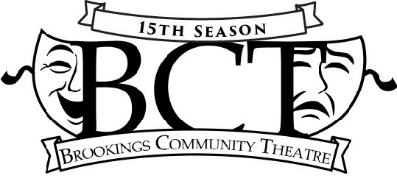 Chasing Manet - Tina Howe
                         directed by Derek Barnes
Name:	Address:	Phone:	  Cell Phone:	Email (please print legibly):	Age: _____________Height: ___________Hair color: _____________Eye color: __                 ___Size of role you would like/consider:  ______Small    _______Medium    _______Large  Physicality of role*:  _____Inactive/Sedentary   _____Medium   _____Active/Energetic
Name of role(s) you are interested in**	Will you accept any role or just the ones listed? ___________________________________________Allergies (especially to food or clothing)? ________________________________________________Are you willing/able to (Y/N):_____ Wear the equivalent of a swim suit on stage (Male – trunks     Female – Two-piece)_____ Reverse Gender (women playing men and vice versa***)_____ Stage Kissing/Romance****_____ Cut and/or color your hair or grow facial hair as requested_____ Lift another person and/or over 50+ lbs How did you hear about auditions??  This will help us get the word out to others:_____ Posters    _____ Online Calendar    _____ Email    _____ Website    _____ Radio   _____ Newspaper    _____ Facebook Group or friend    _____ Facebook Ad     _____ Word of mouth

Previous Theatre Experience:You may include a theatre resume if you have one.Please fill out the attached calendars with your schedule.  Any absences not included on these calendars must be approved in advance and on a case-by-case situation.  Attendance at rehearsal from October 21st to November 3rd will be MANDATORY (minimal exceptions approved by Director). Rehearsals will begin promptly at 6:30pm and may release prior to 9pm. Not all cast will be required to be at every rehearsal. A tentative schedule will be dispersed near the first rehearsal that outlines what songs and scenes will be practiced.  All cast members will be REQUIRED to stay and help with Strike of the set after the last performance on NOVEMBER 3rd.TENTATIVE SCHEDULE for Chasing ManetPlease indicate possible schedule conflicts.September and OctoberSundayMondayTuesdayWednesdayThursdayFridaySaturday  Sept          1  Week 1              234567  8Week 29First 
Read-through101112131415Week 316171819202122Week 423242526     2728 29Week 530October       12345  6Week 678910111213Week 714151617181920Week 821Practice (time TBD)22Practice (time TBD)23Practice (time TBD)24Practice (time TBD)25Practice (time TBD, if needed)26Practice (time TBD, if needed)27Practice (time TBD, if needed)Week 928Tech rehearsal29Tech rehearsal30Dress Rehearsal31Performance Nov            1Performance 2Performance3Performance & STRIKE (must be present)